대한신경과의사회 회장 입후보 신청서경력사항 (별첨 가능)20     년    월    일입후보 지원자 성명 :                                                 (인)대한신경과의사회 선거관리위원회 귀하성명성별남  / 여 성별남  / 여 생년월일생년월일19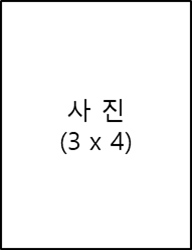 주소의사면허번호의사면허번호소속기관(병원명)직위직위주요학력 주요학력 기 간 내      용주요경력 주요경력 기 간 내      용주요상벌내용주요상벌내용일 자내      용